El quinto Foro Mundial de Política de las Telecomunicaciones/TIC (Ginebra, 2013),recordandoa)	que en el inciso 27, c)i de la Agenda de Túnez se reconoce que los puntos de intercambio de tráfico Internet pueden contribuir a la reducción de los costes de interconexión y ampliar el acceso a la red;b)	el punto 50 de la Agenda de Túnez, en el que se exhorta al establecimiento de centrales Internet nacionales, regionales y subregionales como estrategia para hacer cada vez más asequible la conectividad mundial, con miras a facilitar un acceso más equitativo y eficaz para todos;c)	el resuelve 2) de la Resolución 101 (Rev. Guadalajara, 2010), en el que se dispone que la UIT aproveche plenamente las oportunidades que brinda el crecimiento de los servicios basados en el IP para el desarrollo de las telecomunicaciones/TIC de conformidad con los objetivos de la UIT y los resultados de las fases de Ginebra (2003) y de Túnez (2005) de la CMSI,considerandoa)	que según un estudio de ISOC, la OCDE y la UNESCO, "existe una fuerte correlación entre el desarrollo del ancho de banda internacional y el precio del acceso local a Internet";b)	que en el Informe de la Comisión de la Banda Ancha de la UIT y la UNESCO se reconoce que "las evoluciones tecnológicas tales como las redes de distribución de contenidos (CDN) y los nuevos puntos de intercambio de tráfico Internet (IXP) han dado lugar a ciertas eficacias económicas y del resultado generalmente útiles, siempre que el entorno reglamentario ha sido favorable";c)	que en la Cumbre Conectar América 2012, dirigentes regionales se comprometieron a desarrollar centrales Internet a escala local, nacional y regional para reducir los costes de acceso a Internet;d)	que los IXP y los puntos de intercambio de tráfico de telecomunicaciones pueden resultar importantes en el despliegue de infraestructura de Internet y para alcanzar los objetivos globales de mejorar la calidad, aumentar la conectividad y resistencia de las redes, fomentar la competencia y reducir los costes de interconexión,opinaa)	que la creación de IXP locales, nacionales, subregionales y regionales es una prioridad para afrontar los problemas de conectividad, mejorar la calidad el servicio y reducir los costes de interconexión;b)	que permitir la interconexión de redes internacionales, nacionales y regionales a través de IXP puede ser una manera eficaz de mejorar la conectividad Internet internacional y reducir los costes de esa conectividad, adoptando una reglamentación únicamente cuando es necesario para promover la competencia;c)	que los programas de donantes y los mecanismos de financiación del desarrollo deberían contemplar la necesidad de proporcionar fondos a iniciativas que hacen progresar la conectividad, los IXP y el contenido local para los países en desarrollo;d)	que la creación de IXP genera un círculo virtuoso: los IXP atraen a más PSI y por consiguiente, también empezarán a atraer a proveedores de contenidos locales, nacionales e internacionales, junto con empresas, instituciones académicas y usuarios gubernamentales, lo cual a su vez atraerá a más PSI;e)	que se debe fomentar y apoyar la capacidad de creación de contenido local en los países en desarrollo en el entorno propicio que ofrecen los IXP locales/regionales;f)	que los IXP aparecen a menudo efectivamente donde los Estados Miembros han adoptado procesos de política multipartitos, ya que los IXP dependen de la cooperación entre los interesados;g)	que las medidas normativas no deberían obstaculizar la adopción de acuerdos de tránsito y entre pares, a fin de crear un entorno propicio y competitivo para la creación de IXP;h)	que la liberalización del mercado de las comunicaciones electrónicas puede resultar significativa para permitir la aparición de un mercado competitivo que apoye la introducción de IXP y la interconexión con las mismas;i)	que el creciente nivel de interconexión que permita la participación en IXP contribuye a aumentar el nivel de resistencia de la infraestructura de la red,invitaa los Estados Miembros y los Miembros de Sector a colaborar a fin de:•	promover la continuación del desarrollo y expansión de redes a escala nacional, subregional y regional;•	facilitar la emergencia de centrales Internet por medio, entre otras cosas, del intercambio de conocimientos técnicos y la promoción de entornos de política propicios mediante consultas multipartitas abiertas;•	promover políticas públicas encaminadas a permitir que los operadores de redes Internet locales, regionales e internacionales se interconecten a través de IXP.______________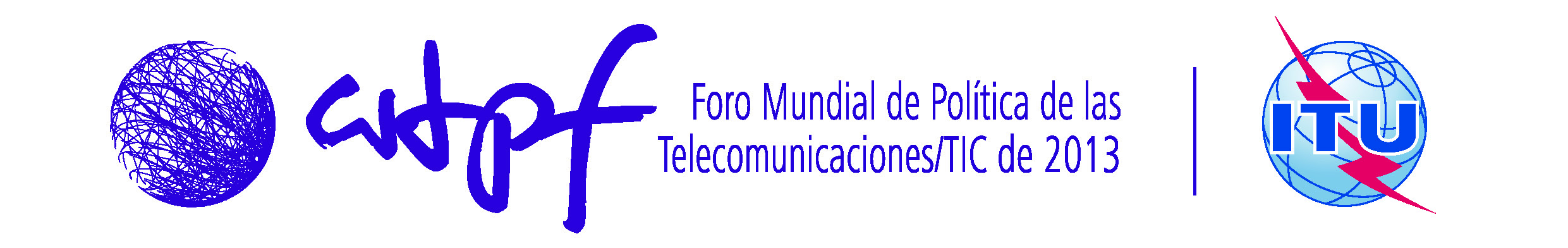 Ginebra, 14-16 de mayo de 2013Ginebra, 14-16 de mayo de 2013Documento WTPF-13/DT/1-S14 de mayo de 2013Original: inglésPROYECTO DE OPINIÓN 1: Promover los puntos de intercambio de 
tráfico Internet (IXP), la solución a largo plazo para 
potenciar la conectividadPROYECTO DE OPINIÓN 1: Promover los puntos de intercambio de 
tráfico Internet (IXP), la solución a largo plazo para 
potenciar la conectividad